TEXAS FEDERATION OF REPUBLICAN WOMEN 
2021 PATRONS PROGRAM
 
Online form and payment available  https://www.tfrw.org/patrons/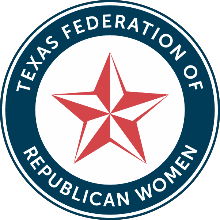                                        (Calendar Year Membership – January- December)Name				 Club Name 				  Mailing Address  				  City 		State 	Zip	 Home Phone 	Cell Phone  		 E-Mail				 Payment Options
Online https://www.tfrw.org/patrons/Check to TFRW PAC and mail to: TFRW * PO Box 171146* Austin, TX 78717-0041❑ Patron MembershipEntitles one TFRW member to attend TFRW events as a Patron.Patron name badge and pin (for new members).Priority seating at TFRW events.Membership Payment: $250.00❑ Associate Patron Membership (For Men Only)Entitles one Associate Patron member to attend TFRW events as a Patron.Patron name badge and pin (for new members).Priority seating at TFRW events.4.	Membership Payment: $100.00.
❑ Gold Patron Membership
1) Entitles a a member and guest to attend TFRW events as a Patron.2) Payment $500.00.Name ___________________________    Title                                                                                           Political ad paid for by the Texas Federation of Republican Women PAC, 13740 N Highway 183, Suite J4, Austin, TX 78750.A non-profit organization under Section 527 of the Internal Revenue Code. Contributions to TFRW PAC are not tax deductible as charitable contributions for federal income tax purposes. Corporate contributions are not permitted. Not authorized by any candidate or committee. ❑ Gold Patron Club Membership ❑ Gold Patron Club MembershipEntitles a club to send two members to attend TFRW events as a Patron.Two Patron Club name badges will be issued to a Gold Patron Club (for new members).Priority seating for two club members (transferable among club members) at TFRW events.4.	Payment $500.00.Club Name  	 ❑ Silver Patron Club MembershipEntitles a club to send one member to attend TFRW events as a Patron.One Patron Club name badge will be issued to a Silver Patron Club (for new members).Priority seating for one club member (transferable among club members) at TFRW events.Membership Payment: $300.00Club Name  	For Office UsePerson Receiving Form/Money:Date Received:Payment Amount:Badge (if new) ordered / mailed:Pin / Ribbon Mailed:Newsletter: